VINOD RAO KAKULAMARIAddress: H. No: 1-98/18/1/8, Plot no - 106, Ganesh Nagar, Ragannaguda, Turkayamjal, Sagar Road, Hyderabad.  501510.☎: +91- 7702549550;                       Email:  vinodrao.k89@gmail.com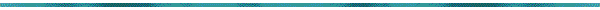 CLINICAL RESEARCH ASSOCIATE / SCIENTISTPROFILE:A dynamic and result-oriented clinical research associate/scientist with a therapeutic drug monitoring experience of 3 years. Good knowledge of ICH GCP & Declaration of Helsinki guidelines, Clinical operations procedures, ICF preparation, Study design of clinical trials, CRFs, Site monitoring, Data collection, Data verification and analysis.Expertise in conducting study according to study protocol, Good clinical practice guidelines and standard operating procedures.PROFESSIONAL CREDENTIALS: Clinical research associate and research assistant – Cure2Children Foundation; Florence-Italy in collaboration with Sankalp India Foundation; Bangalore - India. (Mar’17- Present)Organization: Cure2Children- a non-profit organization working towards a change in thalassemia and sickle cell disease in pediatric population in South-East Asia.To collect and organize bone marrow transplant data for and during studies/research work/clinical trials.Liaison with global partnered centers, Coordinate studies, Protocol preparation and clinical assessments.Managing protocol compliance, Site monitoring, CRFs completion, Archiving study documentation.To perform regular QC of data, ensuring quality and integrity of clinical data. Data verification & submission of quality related observational data to international registries (CIBMTR).Bio-statistical data analysis using SPSS & R, Literature survey and revision, Data presentation including scientific manuscript preparation.Customer Complaint Associate II with “Novo Nordisk” (Oct’12 – Oct’14)Organization: Novo Nordisk is a global healthcare company with 90 years of innovation and leadership in diabetes care. The company also has leading positions within haemophilia care, growth hormone therapy and hormone replacement therapyMy responsibilities are evaluation and Investigation of complaints received globally on Drugs and Devices by making a Batch trend analysis, Reference sample check.Handling of individual cases in CCGLOW (Customer Complaint Global Workflow) system and Argus safety database system. Performing statistical analysis of cases in SAP database system. Registration of Technical Complaints from CCGLOW offline countries followed by the investigations. Achievements:Certified 1star cLEAN and part of organizing team for any extracurricular activityTraining mentor to new colleagues and handling jobs independentlyNominated for transition of CCC process from HQ to India. With onsite training and work experience in HQ (Denmark), I successfully established the new process with high quality in India. ACADEMIA:PROFESSIONAL / ACADEMIC INTERNSHIP:Organization: Clinical Trial Centre, Istituto di Neurologia IRCCS C. Mondino– Italy  (Internship)Duration: 2 years (Nov’14 to Oct’16)Title: Pharmacokinetics of new generation antiepileptic drugs and their correlation between plasma levels and clinical response in patients with drug-resistant epilepsy.Description:  This project is aimed at assessing prospectively the factors affecting the pharmacokinetics of newly introduced anti-epileptic drugs such as lacosamide, eslicarbazepine acetate, Perampanel and to investigate possible relationships between plasma concentrations and clinical measures. Assessment of clinical responses were performed on 60 subjects by monitoring seizure frequency and any adverse effects. Key skills: Case report forms (CRF’S), Protocol preparation, HPLC, Therapeutic drug monitoring, ICH GCP guidelines, Data analysis, Scientific abstract and Manuscript preparation, literature search and revisionGuidance by: Prof. Emilio Perucca (Experimental and clinical pharmacology unit). Organization: University of Pavia – Italy  (Master’s Thesis)Duration: 1.5 years (Feb’15 to Oct’16)Title: Identification of factors transferred from salivary glands to humans during bites of Aedes albopictus, the tiger mosquito.Description:  During my tenure, I have acquired biochemical skills in the preparation of samples from mosquitos, and in the separation of proteins by two-dimensional electrophoresis. I have also become familiar with the analysis of protein extracts by liquid chromatography-mass spectrometry.Guidance by: Associate Prof. Paolo Iadarola & Giuliano Gasperi (Department of Biology and Biotechnology). Organization: Aurobindo Pharma limited, Hyderabad - India. (B.PHARMACY)Duration: One month (Project trainee)Title: Instrumentation (QC, QA & Production)Description: My main focus of study is aimed at handling chromatographic and spectroscopic techniques used in the Pharma industries under the supervision of experienced professionals. I have worked specifically on HPLC & mass spectroscopic techniques and successfully used different software tools.PUBLICATIONSRamprakash, S., Agarwal, R.K., Dhanya, R., Sedai, A., Kumari, A., Parmar, L., Srinivas, R., Kakulamari, V.R., Marwah, P., Soni, R. and Williams, S., 2017. Rejection of paternal vs maternal fully matched bone marrow grafts in children with thalassemia. Bone marrow transplantation.Co-author, “Identification of factors transferred from salivary glands to humans during the bites of Aedes Albopictus, the tiger mosquito”. 2017. Journal of ProteomicsPRESENTATIONSPresented Oral talk on “Dengue Subunit vaccine development and the existing challenges,” 10th Euro Global Summit and Expo on vaccines and vaccination, June 16-18, 2016, Rome, Italy.EXTRA-CURRICULAR ACTIVITIES:Volunteer in Bhumi foundation and a zonal coordinator for 200 volunteers to lead a project in Bhumi science chapter- Bangalore. Organized Nakshatra 2013 & 2014- Nakshatra is a Bhumi’s national annual inter-orphanage cultural and science talent fest for orphan children.Received “Shining Star of Volunteerism” award for 2 consecutive years from Bhumi foundation.PERSONAL VITAE:Date of birth                                    :   26/08/1989Marital Status                                  :   SingleGender                                            :   MaleNationality                                       :   IndianLanguages Known                            :   English, Hindi, Telugu, Kannada, German- A2 & Italian- A1.DECLARATION:                                I declare that I will never leave any stone unturned in executing and fulfilling my job responsibilities assigned by the company. VINOD RAO KAKULAMARIQUALIFICATIONInstitutionBoard/ universityYear of passingPERCENTAGE/ CGPAMaster’s Programme in Molecular Biology and GeneticsDepartment of Molecular Biology and GeneticsUniversity of Pavia, Lombardy- Italy.Oct-201694.05%Bachelor of pharmacyN.D.R.K college of pharmacyRajiv Gandhi university of health sciences, Bangalore, Karnataka.Dec-201172.00%